План застройки площадки для V вузовского чемпионата Национального исследовательского Мордовского государственного университета им. Н. П. Огарёва по компетенции 
 «Предпринимательство»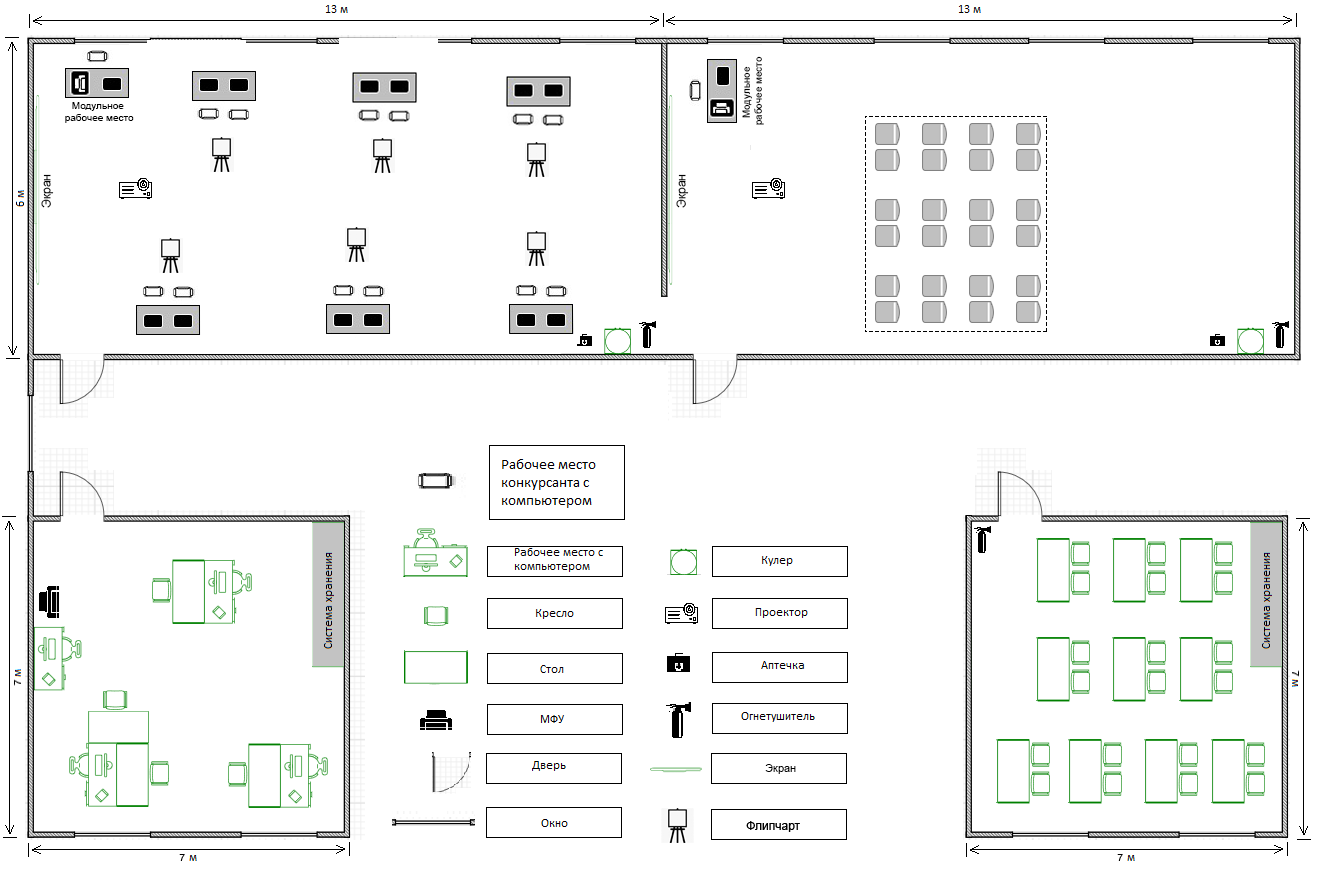 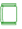 